Domácí práce pro žáky třídy 6.A / 6.B na období od 11. 5. - 15. 5. 2020Předmět: Německý jazykPedagog: Mgr. Sylvie Hudcová---------------------------------------------------------------------------------------------------------------------------Hallo, Schüler!Na internetu si opět vyhledej stránku www.klett.cz-na úvodní stránce si najdi  VÝUKA  BĚHEM  KORONAVIRU-najdi si JAK  POSTUPOVAT – NĚMČINA-dole na stránce nebo na druhé straně je naše kniha KLETT  MAXIMAL  INTERAKTIV-asi uprostřed stránky máš MATERIÁLY  KE STAŽENÍ  ZDARMA – Klett maximal interaktiv1)zopakuj si opět slovíčka – otevři si SLOVÍČKA Z MODULů 1 A 2 – W1-2 (poslouchej slovíčka, říkej si je nahlas a v duchu si řekni, co to znamená česky. Bylo by dobré, kdybys měl/a přitom otevřenou učebnici na str. 34   a díval/a se na to, jak se ta slovíčka píšou, český překlad si zakryj) – čím častěji si to pustíš, tím víc si to zautomatizuješ a procvičíš!!! Měl/a bys znát slovíčka z celé strany 34. Pokud si nezafixuješ slovní zásobu a gramatiku, nebudeš mít se o co příští rok opřít.2)Vrať se zpět na materiály ke stažení zdarma – otevři si KOMPLETNÍ  POSLECHY  V  MP3 – otevři si učebnici na str. 28/6 (úkol z minula) – pusť si opět poslech, dívej se na přepis poslechu (níže) a poslouchej, jestli to také slyšíš. Klidně si to pusť několikrát. Oprav si u sebe vypracované cvičení.3)Vrať se zpět na kompletní poslechy v MP3 – otevři si pracovní sešit str. 18/11 – najdi si poslech (1-035) a několikrát si to pusť, abys mohl/a splnit cvičení. R-správně, F–špatně...tento druh cvičení už znáš z ANJ.Příště pošlu výsledky a přepis poslechu.Tentokrát nic posílat nemusíš. Věřím, že budeš pracovat.MUSÍŠ  ZNÁT, znovu opakuj!!! Bez tohoto se dál nepohneš!časování sloves: být – sein – ich bin, du bist, er ist, sie ist, es ist                           vařit – kochen – ich koche, du kochst, er kocht, sie kocht, es kocht                           zdravit – grüßen – ich grüße, du grüßt, er grüßt, sie grüßt, es grüßt                           jmenovat se - heißen – ich heiße, du heißt, er heißt, sie heißt, es heißt                           bydlet – wohnen – ich wohne, du wohnst, er wohnt, sie wohnt, es wohnt                           poslouchat – hören – ich höre, du hörst, er hört, sie hört, es hört                           přijít, pocházet – kommen – ich komme, du kommst, er kommt, sie kommt, es kommt                           zpívat – singen – ich singe, du singst, er singt, sie singt, es singt                           hrát (si) – spielen – ich spiele, du spielst, er spielt, sie spielt, es spielt                           učit se - lernen – ich lerne, du lernst, er lernt, sie lernt, es lernt                           fotit – fotografieren – ich fotografiere, du fotografierst, er fotografiert, sie fotografiert,                                                               es fotografiert                           shledávat – finden – ich finde, du findest, er findet, sie findet, es findet                           jít - gehen – ich gehe, du gehst, er geht, sie geht, es geht                           dělat – machen – ich mache, du machst, er macht, sie macht, es macht                           běhat – joggen – ich jogge, du joggst, er joggt, sie joggt, es joggt!!!! u osoby ich – koncovka -e, u osoby du – koncovka -st, u osob er, sie, es – koncovka – t  !!!!!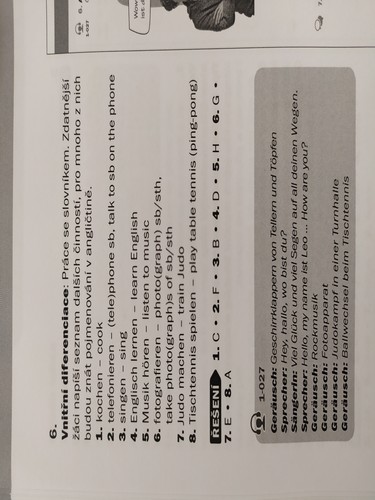 